IB Attitude for AprilThe attitude of the month for April is appreciation.  Appreciation is to see the worth, quality, or significance of someone or something.  We show appreciation for the wonder and beauty of the world and its people. In school, students show appreciation by saying “thank you,” being grateful for their learning, and showing respect to others.  There are many ways to develop the attitude of appreciation, such as writing thank you notes, showing respect to others at home, and being grateful for the things others do for us. Encourage your child to show appreciation for things at home.We Want to Connect with You During Spring Break!We are tailoring our instruction to ensure our students are prepared for our last marking period of this school year.  We hope that each of our students will read at least 30 minutes each day.  Additionally, for our students in grades 3-5, we will be reaching out to each family during Spring Break through APS School Talk.  At approximately 6:45 p.m. on each weeknight, we will be sending specific messages to our students and parents.  The messages will be tailored for different age groups and subject areas.  We encourage you to listen for our messages and allow your child to listen to them with you.  Our goal is to connect with our students daily and keep our momentum strong with a focus on learning.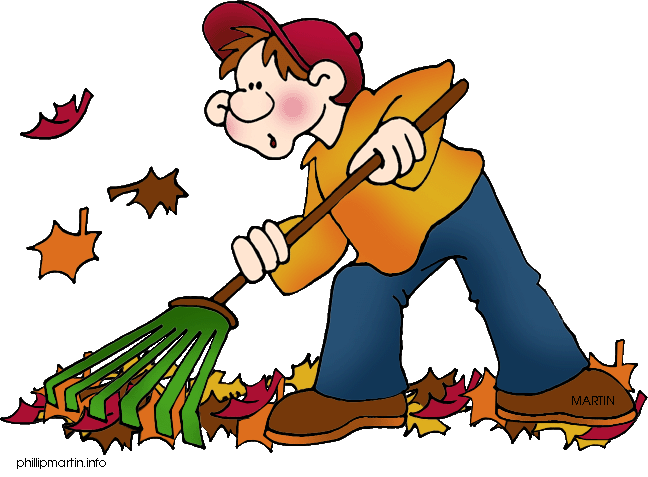 Special Note: We will also be sponsoring our annual “Community Plant Swap”.  Bring a plant and trade it for a different variety of plants!We Are Planning for 2017-18!We love having you and your children in our Randolph family!  To better help us calculate anticipated student enrollment, please complete the following bottom section of this newsletter and return it to school by April 18.UPCOMING EVENTSApril 7: End of 3rd quarterApril 7: 1st grade performance, 9:30 a.m. (gym)April 7: 2nd grade field trip to Smithsonian American Indian MuseumApril 10-14: SPRING BREAK – NO SCHOOLApril 17: NO SCHOOL FOR STUDENTS (grade prep day)April 22: Spring Yard Clean Up Day, 9:00 a.m.April 24: Club de Madres, 8:15-9:30 a.m., Library: PARTICIPAApril 24: 2nd grade field trip to Kennedy Center, 10:30a.m. – 12:30p.m.April 25: Randolph/Jamestown Writing ProjectApril 25: Math Game Night, Grades 2 & 3, Dinner at 6:15-6:45p.m. (cafeteria); Games at 6:45-7:45p.m. (gym)April 26: EARLY RELEASE AT 12:51 P.M.It is time for us to begin planning for the 2017-2018 school year and we need your help.  Please complete and return this form to your child’s teacher by April 18th.  The information you provide will assist us in our planning for next year.  Thank you in advance for your prompt response.__________________________________________________________       ____________________________NAME OF CHILD									    GRADE NEXT YEAR(   ) Will remain at Randolph Elementary School(   ) Will transfer to another Arlington County Public School  _________________________________________    NAME OF SCHOOL(   ) Will transfer to a school that is NOT an Arlington County Public School__________________________________________________________________________________________NAME & ADDRESS OF SCHOOL________________________________________________________			__________________SIGNATURE OF PARENT/GUARDIAN									  DATEPlease return to the classroom teacher by April 18, 2017.Date:Saturday, April 22, 2017Time:9:00 a.m. – 2:00 p.m.Where:Randolph Elementary SchoolWho:Family and Community Members of Randolph ElementaryWhat:Come out and join us in helping keep our school community beautiful!  Mulching, weeding, planting, raking, trash pick- up.  Something for everyone to do.How:Show up at the front of the building on 4/22 wearing your yard-working clothes.  Bring gardening gloves and hand tools (if you have them).  We have some tools and will have the supplies needed to keep our school beautiful.